«Чудеса под Новый год»Тип проектаПо доминирующей в проекте деятельности: познавательно-творческий.По характеру содержания: окружающий мир, общество и его культурные ценности.Участники проекта: дети, родители, сотрудники ДОУ.По характеру контактов: внутри ДОУ, в контактах с семьями воспитанников.По продолжительности: 1 месяц.Цель проекта: формирование нравственных ценностей у детей среднего дошкольного возраста, через изучение традиций празднования Нового года и Рождества в России. Задачи:Приобщать дошкольников к народной культуре и традициям по средствам народных праздников, развлечений, традиций, забав, игр и т.д.Дать детям представление о празднике – Новый год, о мероприятиях, связанных с ним. Закрепить у детей полученные ранее знания о традиции украшения Новогодней елочки. Воспитывать умение слушать, воспринимать историю Новогоднего праздника.Вызвать желание участвовать в подготовке к празднику (украшение группы, елки, участие в изготовлении украшений и поделок, разучивание стихов и песен про Новый год).Воспитывать дружеские взаимоотношения.Способствовать развитию воображения, внимания, памяти и речи детей.Раскрыть возможности и творческие способности детей через разнообразные виды деятельности.Побуждать интерес к предпраздничной деятельности.Привлечь родителей, как активных участников жизни группы к подготовке к Новогоднему празднику, укрепить заинтересованность в сотрудничестве с детским садом.Формировать у детей патриотические чувства, духовные качества, эстетический вкус.Учить детей реализовывать полученные знания в повседневной жизни.Развивать речь детей через песни, стихи, потешки, заклички, сказки, рассказы, беседы и т.д.Повышать физическую выносливость, концентрацию, силу, ловкость через подвижные зимние народные игры и забавы.!!! Создать праздничное настроение, волшебную атмосферу через организацию всех видов детской деятельности вокруг темы Нового года и новогоднего праздника.Актуальность выбранной темы обусловлена тем, что самый любимый праздник взрослых и детей – это Новый год. Дети ждут его с нетерпением и Новый год для них – это что-то фантастическое, неповторимое и магическое. Это всегда сказка, это очень значимое событие в сердце каждого ребенка. Новогодний праздник объединяет представителей всех народов, проживающих в России. Предновогодняя суета, письма Деду Морозу, украшение ёлки и долгожданные подарки под ней – все это несравнимо ни с чем. При подготовке к празднованию Нового года у детей часто возникают вопросы: а почему украшают ёлку? А Дед Мороз настоящий? А где он живёт? А подарки Дед Мороз принесёт? И как оказалось, многие родители не знакомы с историей новогоднего праздника, и не могут дать детям полные ответы на их вопросы.Вот и мы для себя задались вопросами: какие существуют традиции встречи Нового года в нашей многонациональной стране с ее сложной историей? Как давно они появились?Данный проект осуществляется с учетом годовых задач нашего дошкольного учреждения во всех видах совместной деятельности педагогов, воспитанников и их родителей.РППС: Нарядить новогоднюю елочку, оформить тематическую фотозону.Бумажными снежинками, сказочными героями и другими вытыканками, изготовленными родителями, украсить окна группы. Оформить уголок «Зимняя сказка» (новогодние иллюстрации, открытки и картинки, отражающих суть праздника). Оформить центры «родительского творчества», на которых разместить поделки и рисунки, изготовленные родителями на конкурсы.Разместить консультации «Елочка, гори!», «Чем заняться с ребенком на новогодних каникулах», «Что подарить ребенку на Новый год?», «Пожарная безопасность в Новый год и Рождество», «Гололед и прочие неожиданности» в родительском уголке.Планируемые результатыДля детей:Праздничное, «волшебное» настроение!!!Пополнение личного репертуара каждого ребенка народными песнями, пословицами, поговорками, сказками, хороводными играми и т.д.Развитие познавательной активности, любознательности, умение работать в коллективе (для самых младших воспитанников: трудиться рядом, не мешая друг другу).Для педагогов:Создание праздничного, «волшебного» настроения детям, родителям, себе!!!Развитие у детей коммуникативных навыков, умение работать в группе, улучшение показателей физического и эмоционального здоровья.Создание условий для проявления у детей, творчества, воображения.Для родителей:Праздничное, «волшебное» настроение!!!Повышение педагогической грамотности.Родители с удовольствием участвуют в воспитательно-образовательном процессе.Продукты проектной деятельности: Праздничное оформление группы и приемной.Конкурс талантов для родителей «Символ года 2023».Выставка детско-родительского творчества «Пришла красавица Зима!»Утренник для детей «У Новогодней елки!»ПОДГОТОВИТЕЛЬНЫЙ ЭТАП Работа воспитателя при подготовке к проекту:Изучение методической литературы, «посещение» информационных сайтов, подбор литературы для детей по теме проекта. Формулировка цели и определение задач, разработка плана основного этапа проекта.Подбор подвижных, сюжетно-ролевых, пальчиковых игр, физкультминуток, аудиозаписи песен и звуков, презентаций в соответствии с темой проекта и возрастом детей, разработка занятий, сценариев, создание картотеки народных игр и т.д.Ознакомление родителей с планом воспитательной деятельности в рамках проекта, привлечение к совместной деятельности.Оформление РППС группы с учетом достижения цели и задач проекта.Подбор методической и художественной литературы, иллюстрированного материал и материала для проведения НОД, игр, физкультминуток, пальчиковой гимнастики, мультипликационных фильмов по теме проекта.Создание папок передвижек в родительские уголки.Участие родителей при реализации проекта:Непосредственное участие в проектной деятельности ДОУ с целью создания праздничного «новогоднего» настроения у себя и у детей: участие в конкурсе по изготовлению интерьерных украшений и игрушек для елочки «Символ года 2023», приобретение новогодних игрушек для ёлки (обновление) и сладких подарков для детей, украшение группы.ОСНОВНОЙ ЭТАППознавательное развитие.Через рассматривание иллюстраций, фотографий, открыток, книг с рождественскими, праздничными мотивами, в ходе тематических бесед - формировать представления детей о традициях встречи Нового года, праздновании Рождества в России и других странах.Дать представления о значении праздников, традиций для жизни человека.Продолжать формировать элементарные математические понятия, используя украшения и игрушки для новогодней елки: развивать умение выделять существенные признаки игрушек - цвет, форму, величину, материалы, из которых они сделаны, их качества и свойства.Художественно-эстетическое развитие.Развиваем музыкальное восприятие (по плану муз. руководителя).Восприятие художественной литературы.Развиваем эстетическое восприятие, обращаем внимание детей на эмоции, что нам доставляет подготовка к празднику.Формируем интерес к занятиям изобразительной деятельности, учим в рисовании, лепке и аппликации отражать свое настроение, создавая, как индивидуальные, так и коллективные праздничные композиции.Речевое развитие.Познакомить детей с художественными произведениями, пословицами, поговорками, стихами, песнями, загадками по теме проекта.Продолжать учить рассматривать картины, называть персонажей, их действия. Учить составлять рассказ-описание по картинке, рисунку.Беседы на тему: «Как люди встречают Новый год»; «Для чего нужны елочные игрушки»; «Если бы не было праздников?»; «Как я готовлюсь ко встрече Рождества» и т.п.                     Подводить к умению выразительно читать стихи с разной интонацией, настроением.Продолжать развивать умение отчетливо проговаривать слова, короткие фразы.Приучать детей слушать произведения без наглядного сопровождения и обсуждать прочитанное.Продолжать развивать умение детей следить за ходом событий в сказке, умение отвечать на вопросы педагога о прочитанном. Воспитывать интерес к литературным произведениям.Социально – коммуникативное развитие.Коммуникативная деятельность:Развивать воображение, способствовать снятию эмоционального напряжения.Формировать умение детей рассматривать книги, картины, иллюстрации сидя за столом. Просмотр развивающего видео и мультфильмов по теме. Обыгрывание дидактических подвижных игр.Воспитывать у детей навыки совместного взаимодействия, при выполнении коллективных творческих работ, в играх; желание работать сообща.Воспитывать умение слушать своего товарища, не перебивать, поддерживать.Трудовое воспитание:Учить оказывать посильную помощь при подготовке к праздникам (подключаем к работе родителей).Безопасность, ОБЖ:Правила безопасного поведения зимой на улице, при обращении с елочными игрушками и гирляндами. Патриотическое воспитание:Подвести к выводу о том, как важно уметь приносить радость другим людям (прощать обиды, дарить подарки, научить делать пожелания.)Воспитывать уважение к традициям русского народа. Физическое развитие.Утренняя гимнастика.Физкультминутки и динамические паузы.Гимнастика пробуждения.Подвижные игры в группе и на улице.Специально организованные физкультурные занятия (в помещении и на прогулке): учить действовать по сигналу, ориентироваться в пространстве; развивать ловкость; учить ходить и бегать врассыпную, не наталкиваясь друг на друга.Зиму мы встретили беседой о том, что же мы больше всего любим зимой, помогли нам в этом рисунки, выполненные дома совместно с родителями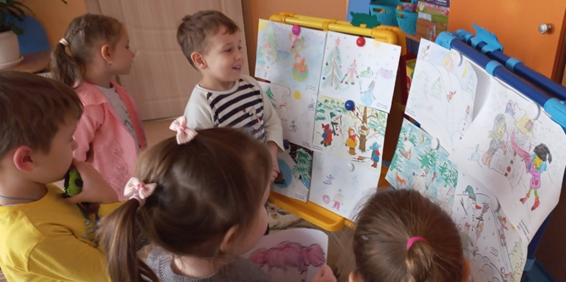 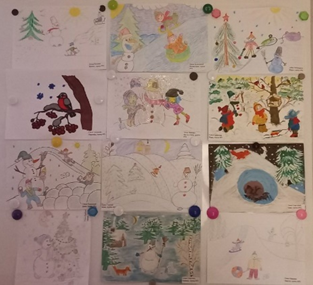 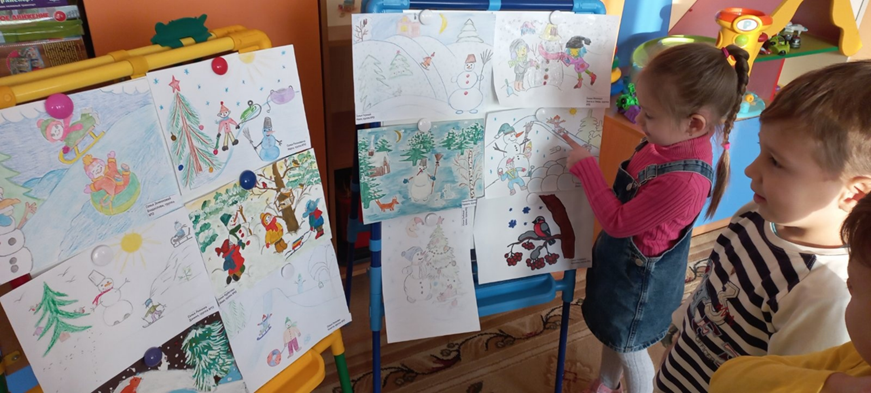 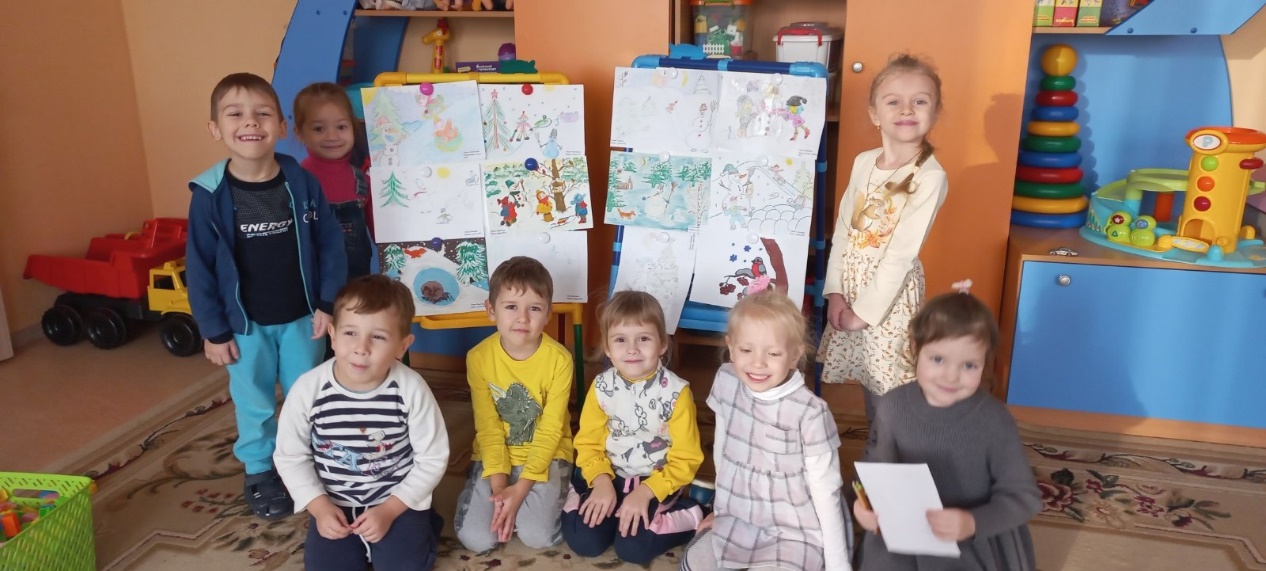 Итогом беседы было решение написать письмо деду Морозу с пожеланиями ему крепкого здоровья, чтобы сил хватило принести подарки всем-всем детям, которые совершают добрые поступки и нашим добрым делом в первый, очень морозный, день зимы стало вывешивание еще одной кормушки с кормом под окнами группы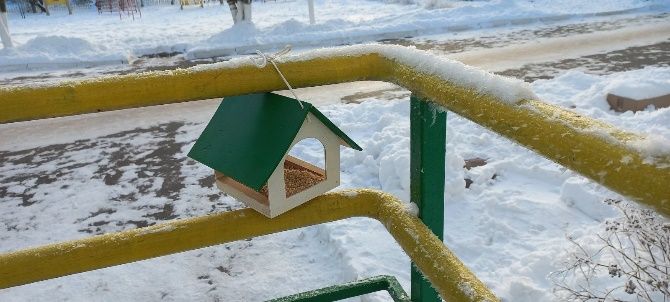 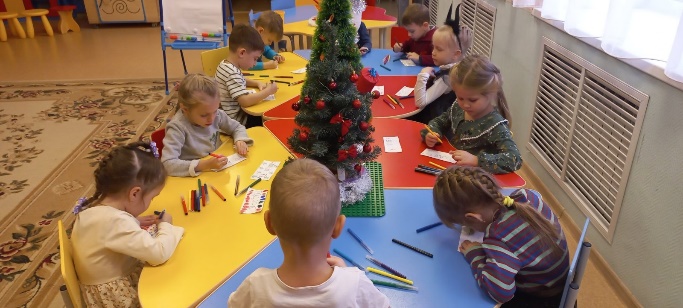 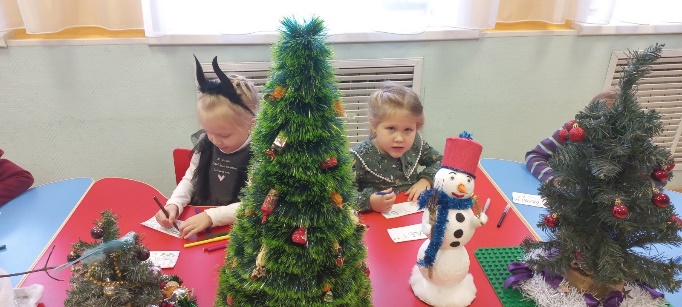 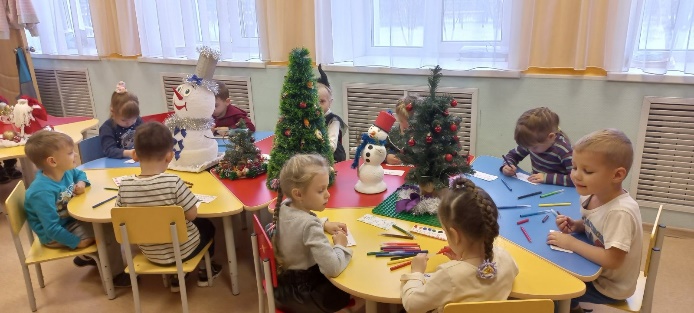 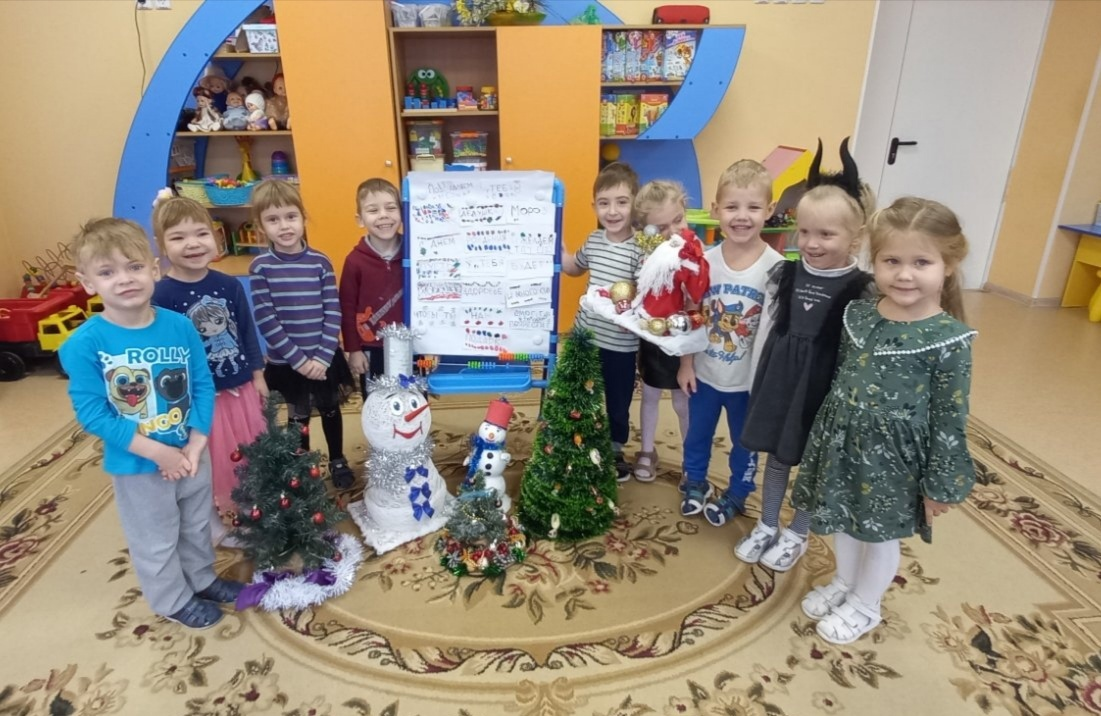 А в один прекрасный день мы решили наши рисунки «превратить» в поздровительные открытки и подарить их нашим храбрым солдатам, участникам СВО, чтобы до них долетела частица детского тепла и благодарности за то, что благодаря их смелости и отваге у наших ребят есть возможность встречать празднтки под мирным небом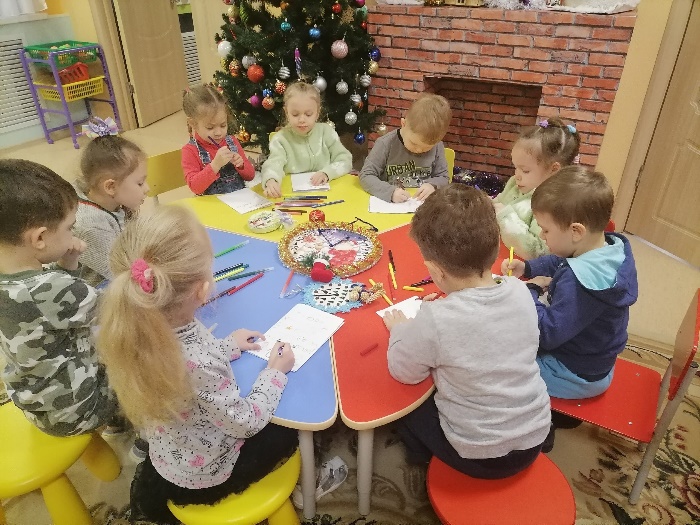 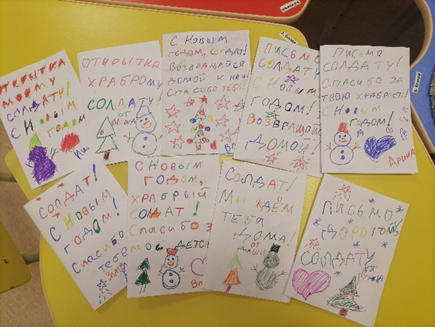 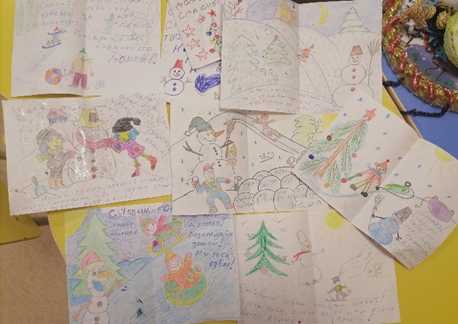 Мы готовились к Новогоднему утреннику: украшли группу, разучивали танцы, стихи и песни, подготавливали костюмы и помогали родителям в изготовлении конкурсных работ и, конечно же, фотогравировались на память в нашей фотозоне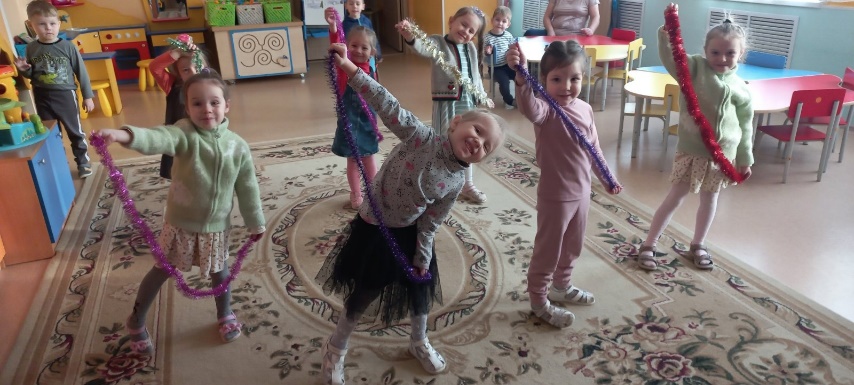 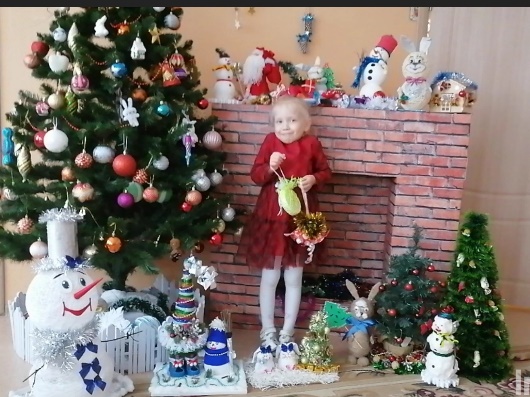 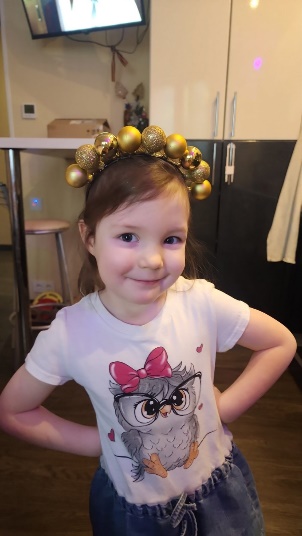 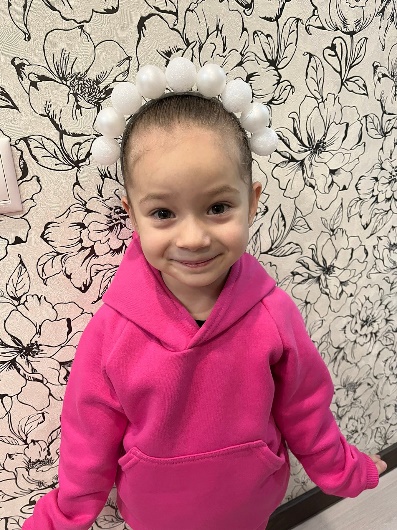 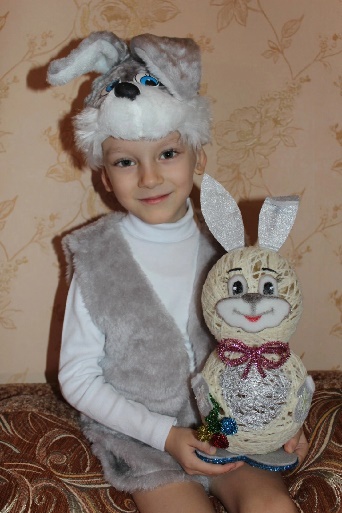 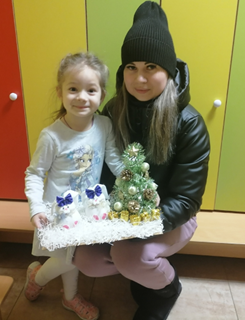 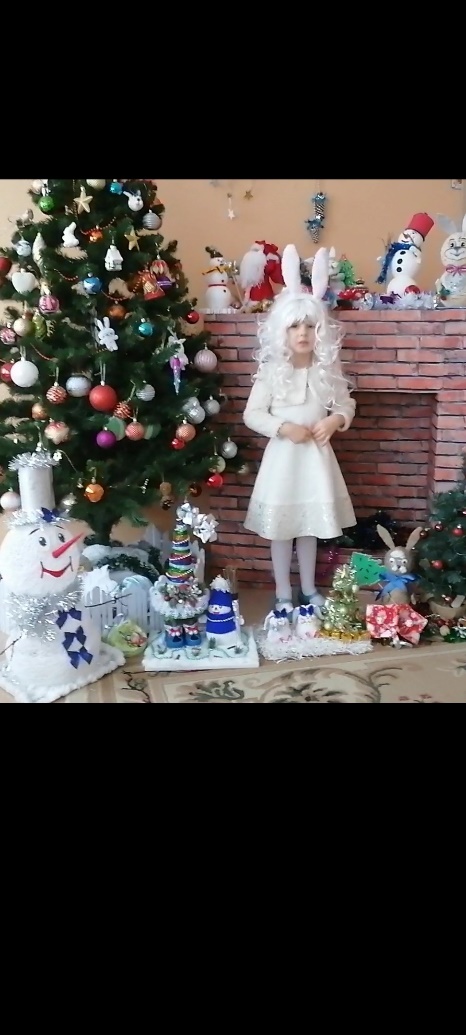 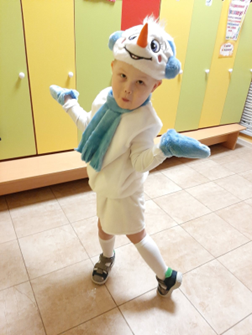 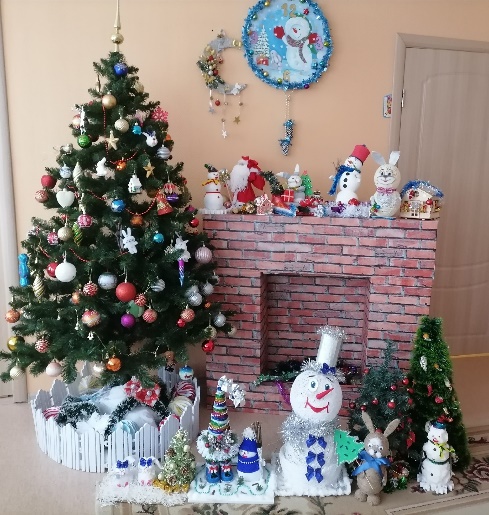 А еще рисовали, лепили и клеили… 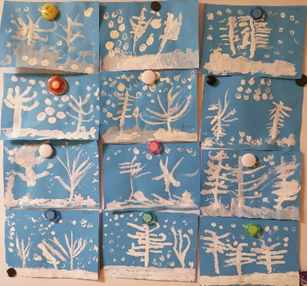 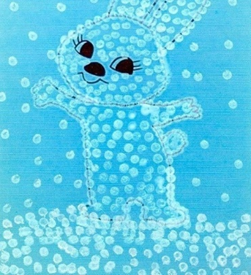 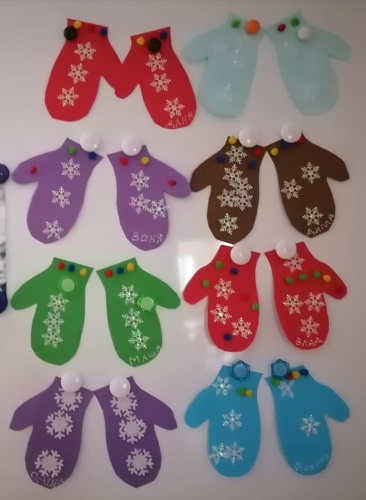 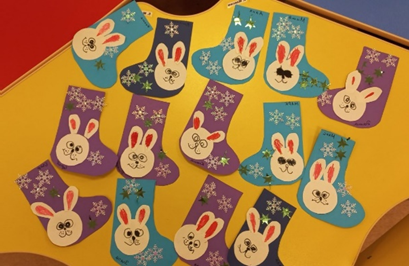 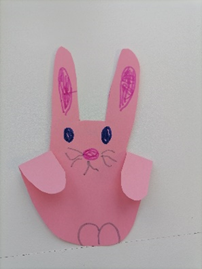 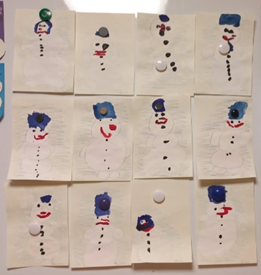 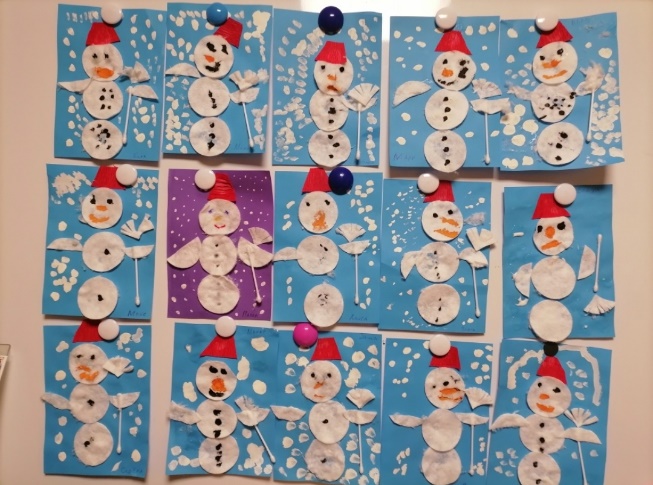 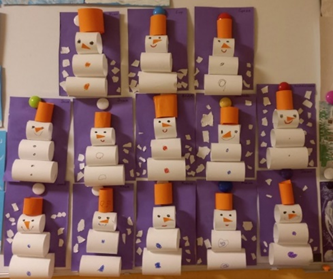 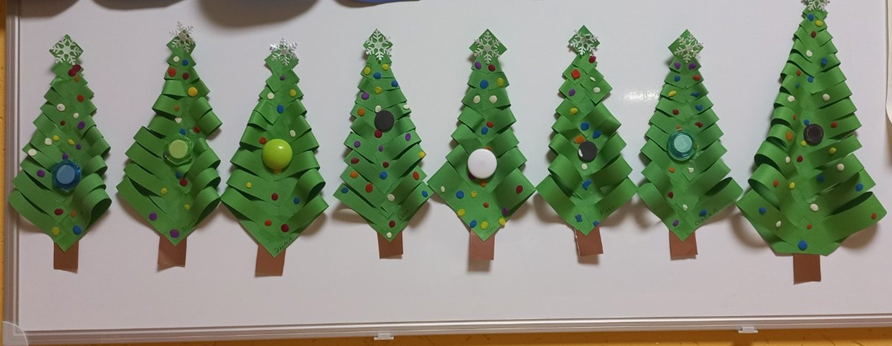 ЗАКЛЮЧИТЕЛЬНЫЙ ЭТАП ПРОЕКТАПРЕЗЕНТАЦИЯ ПРОЕКТАВыставка детско-родительского творчества «Пришла красавица Зима!»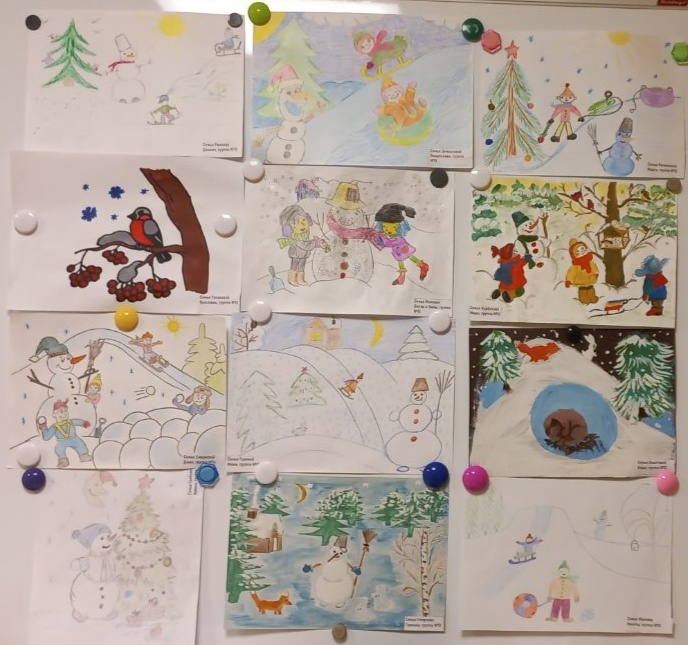 Конкурс родительских талантов «Символ года 2023»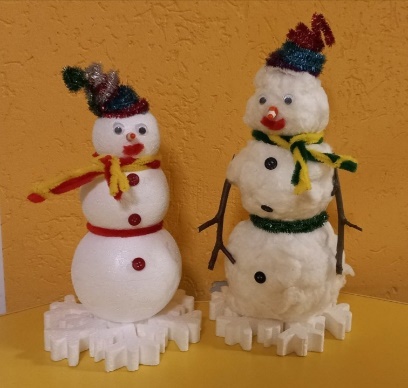 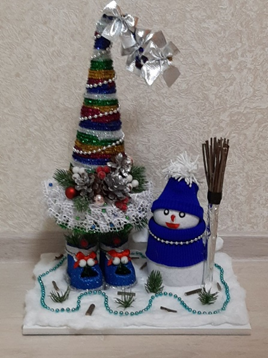 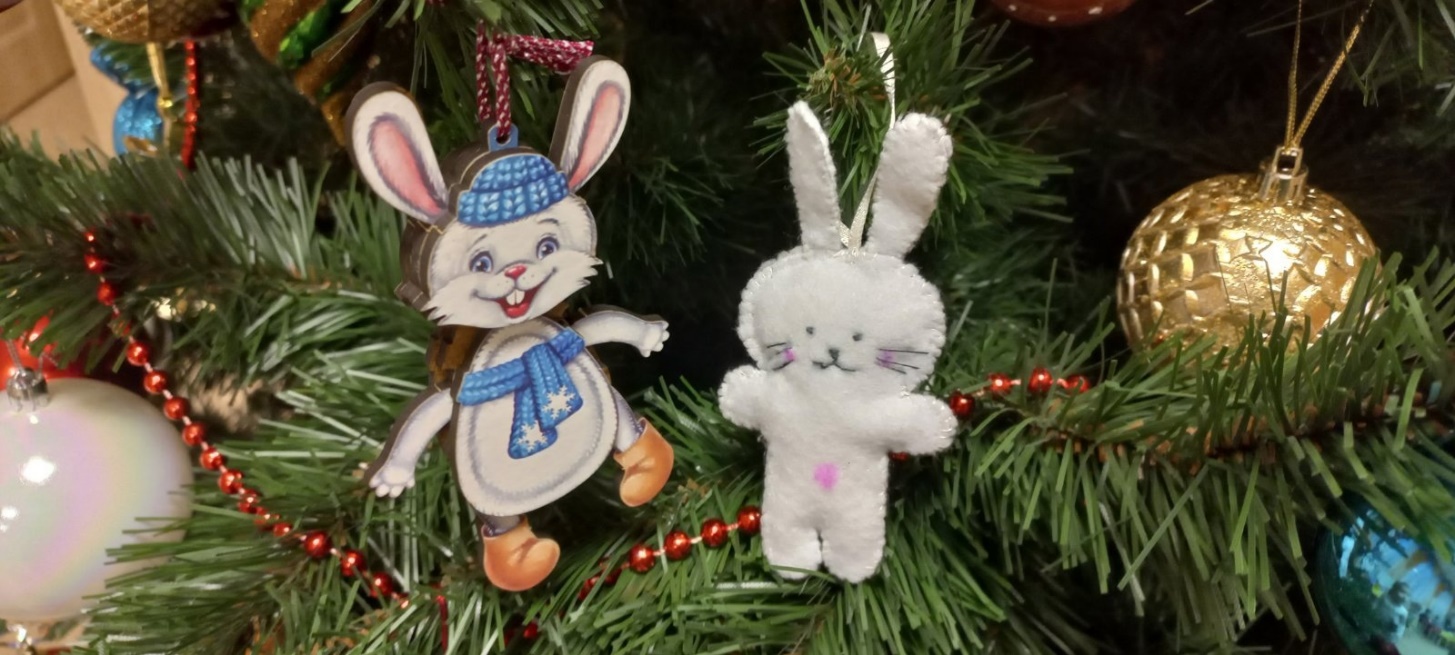 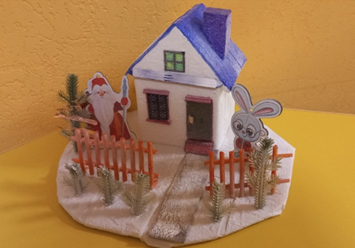 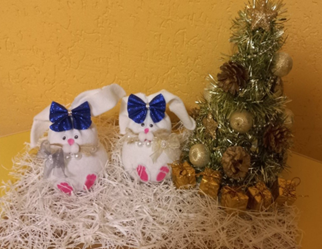 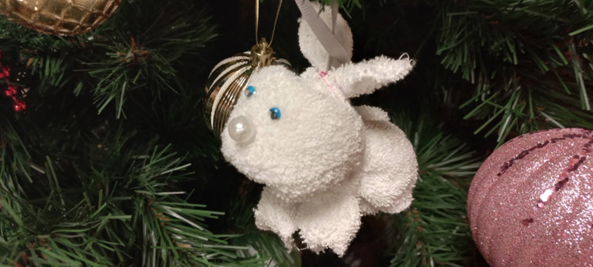 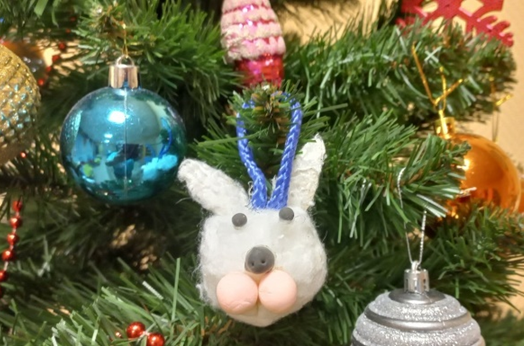 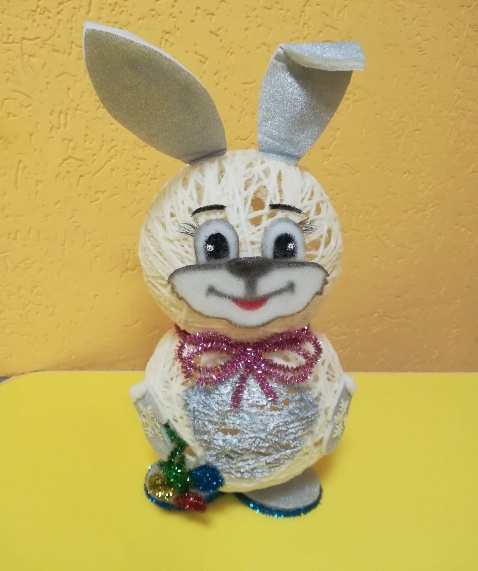 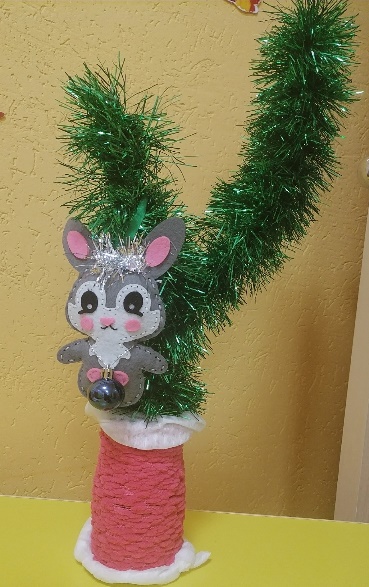 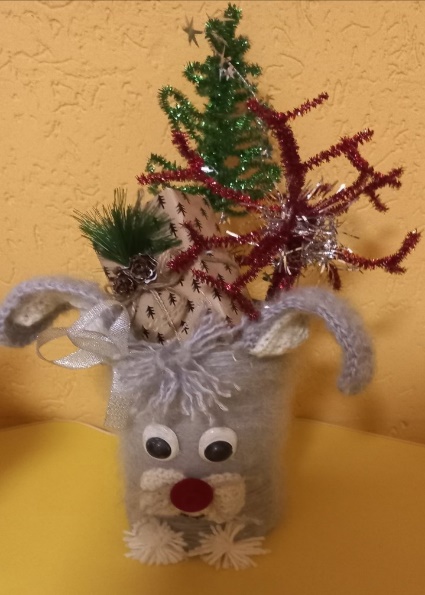 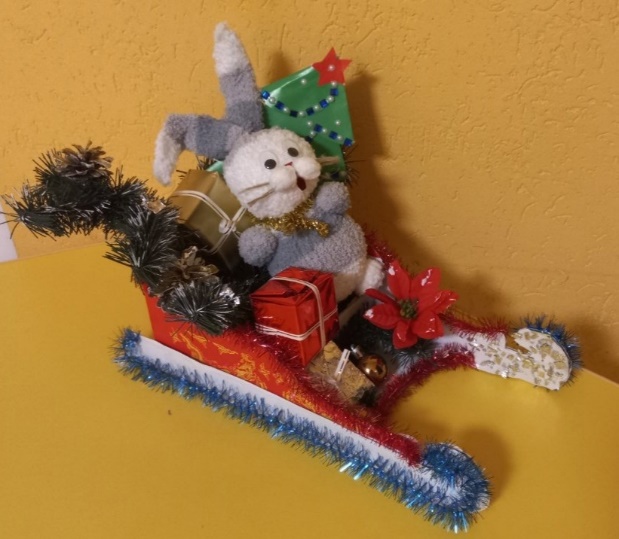 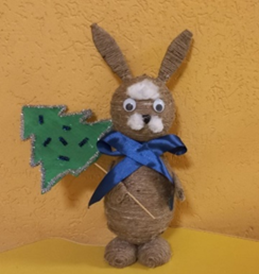 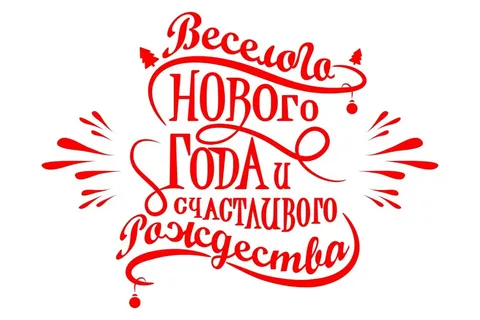 